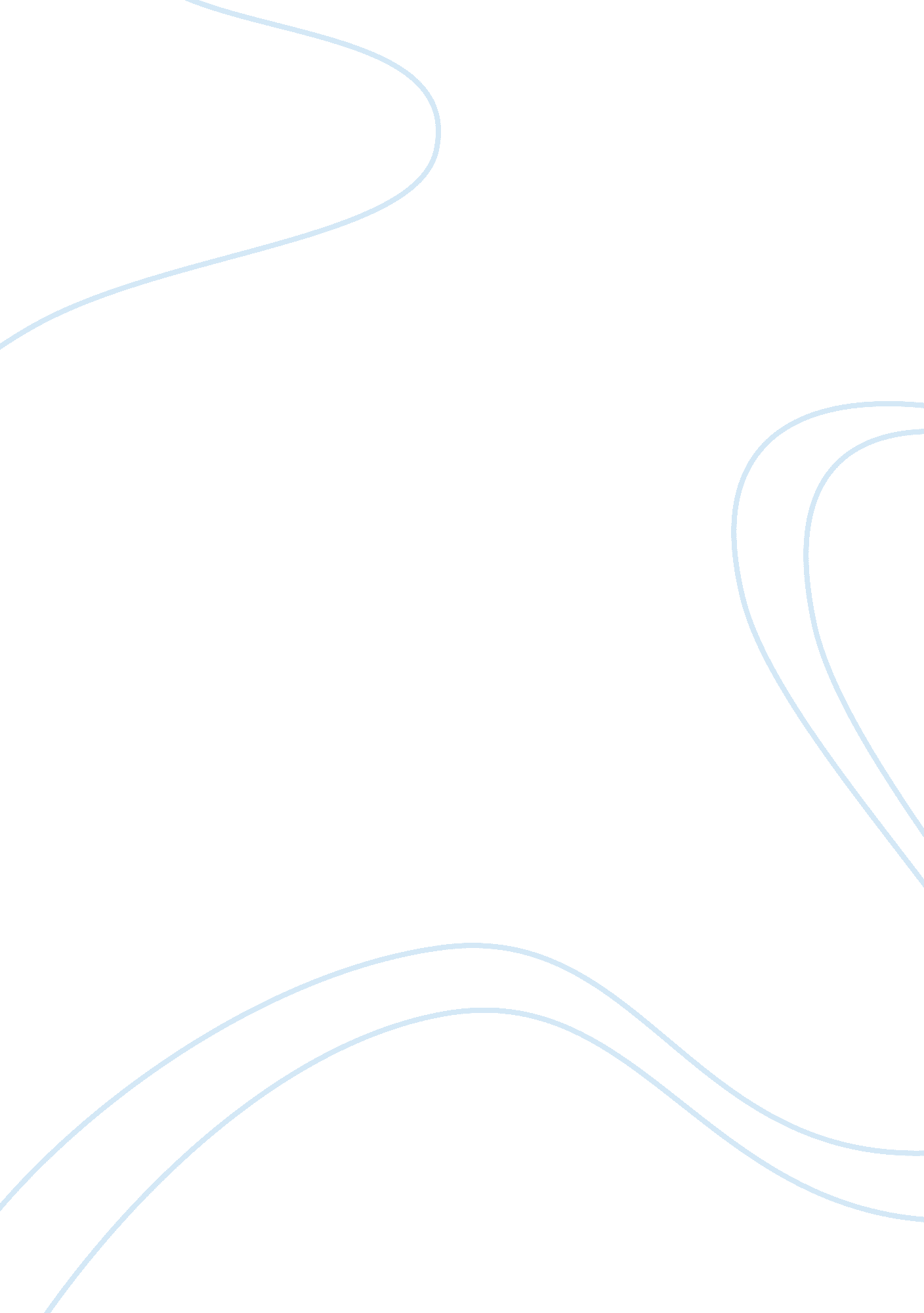 Research paper on polio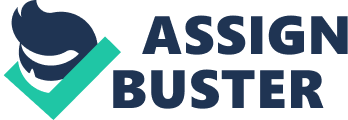 Etiology of Diseases Polio virus began with Ancient Egyptian and so it was found among many people throughout the universe. It would be hard to state where it originated or where was it origin. However we can state its root are merely present in 4 states by 2014 and out universe will be Polio Free universe. Cause of infantile paralysis can be different that from HIV, infantile paralysis is caused due to usage of contaminated H2O and nutrient. Besides the major spread of this disease is caused because of the contaminated stool. Peoples were before really easy on utilizing disgusting nutrient or imbibe any H2O. Besides this virus is extremely contagious and this dispersed rapidly among people to people. This virus affects the cardinal nervous system therefore doing the victim paralyzed [ 1 ] . Epidemiology Polio has cause many job through the universe. Many kids suffered from major palsy and their life became disabled. Doctors and Research workers had being their work on 1930 and they focused on taking infantile paralysis from the universe. They began proving vaccinum and therefore became successful. It was in 1988, the WorldHealthOrganization took and inaugural and adopted an attack to eliminate polio worldwide. It formed a group called Global Polio Eradication Initiative (GPEI) , who was funded by Bill and Melinda Gates Foundation [ 2 ] . Globally every state took active portion in the GPEI plan. They created consciousness among people for the demand of the vaccinum. WHO of many portion started this enterprise, by 1988 where an estimated figure of victim were 350, 000 in about 215 counties is brought down to merely 4 states to 406 instances in 2013 [ 3 ] . This is great betterment for the life of people. It is believed that 10 million people walking today would hold been paralysis if this remedy was non found, along with that the figure of child decease would hold been 1. 5 million. History and Time period development It is believed that first polio intelligence was made cognizant at Rutland Country, Vermont, United States of America in 1894. There was a physician who noticed palsy among people. He besides noted that infantile paralysis could be caused without or with palsy. He besides said “ The component of contagium does non come in into the etiology either. I find but a individual case in which more than one member of a household had the disease, and as it normally occurred in households of more than one kid and as no attempts were made at isolation, it is really certain that it was non-contagious. ” [ 4 ] —Charles Caverly, MD, Infantile Paralysis in Vermont There were some 132 instances reported, most of them were lasting palsy. Besides in this image you can see a kid with left leg being paralyzed [ 5 ] . This was consequence of infantile paralysis. Besides theDoctordiscovered in 1905 that this disease is contagious and therefore can be caused with approaching in contact with another individual. But it is besides believed that Polio was present manner before the 19th century. We know that Egyptian were the first one to care on rock. Peoples have found one rock where the individual is shown palsy on his leg [ 6 ] . Since beginning of 19th century, there has been great incident go oning and many research worker and physician have examined palsy instances bespeaking it being resulted from infantile paralysis [ 7 ] . It is calculated that more than 2000 people died in lone New York City in 1916 because of infantile paralysis. This became a major concern for people. It is estimated that 2. 5 billion or more kids have been the victim of this diseases by 1988. Way back in 1930 & A ; 1950 the work for the Vacancies had began and the physicians started doing vacancies which can bring around this diseases. It is therefore estimated that by 2006 merely 4 states had the presence of infantile paralysis. And accurate and program run are taking topographic point to make consciousness and therefore the mission to take infantile paralysis is about to be fulfilled. United States of America was the first state who was successful in eliminating infantile paralysis virus wholly 1994 [ 8 ] . Ecological / Evolution theoretical account or political economic system theoretical account We all know when it comes to the political subdivision, our leaders can travel to any extend in order to acquire the ballots. The Tuskegee institute was opened and founded by the March of dimes during the epoch of 1941. The centre was originally establishing for the infantile paralysis subsisters and politicians have played really large function in it. Franklin Roosevelt had founded this rehabilitation in the 1920, before he became president and he said by himself that this rehabilitation centre will merely let Whites people. Segregation at warm spring in province of Georgia became a beginning of political concern when Roosevelt foremost ran for the president for the reelection in the 1936. Roosevelt Franklin used warm spring as his chief topographic point or you can as his personal retreat centre, people who were against him in that country were discontinue with the attention of infantile paralysis that was provided by the rehabilitation centre. Particularly inkinesss were the most who were affected by this act. But there were rumours about the president that he was besides affected by this disease called the infantile paralysis in which he was addicted to the drugs and sexually impotent and needed heterosexual jacket all the clip. On the other manus President Roosevelt merely wants to derive more ballots. In order to note the Democratic Party, while the Republicans were claiming that Democratic Party isn’t prominent to the inkinesss. Medical and Social Awareness to forestall disease Medical andSciencehave worked truly difficult to do this possible. WHO with aid of Bill and Melinda Gates Foundation have created many positive runs to take the infantile paralysis. Even many states like India have Polio Sunday where the kids are given free vaccinum of infantile paralysis. This manner educating people helps them to understand the demand of working and contending difficult to take this virus else their life would be hard. Contribution by Medical Anthropological into development Medical Anthropological is cardinal thing into any research. For infantile paralysis it had helped really greatly. Early on in 1930, physicians had found the vaccinum for the disease nevertheless it was non so effectual, in fact it had some side effects [ 9 ] . The best vaccinum is which has no side consequence to human organic structure and it does the work for the intent. Hence physicians started happening more inside informations about what is the disease and how is it dispersed. So learning about worlds and they analysing the form of the life manner is a portion of Medical Anthropology. With this they infact found there are three types of infantile paralysis virus. The most unsafe wild virus is Virus B. And with this survey merely they could happen the right vaccinum for the remedy of the disease. Besides the contagious diseases nature of the disease is consequence of this survey merely. Medical Anthropological therefore has ever greatly helped to the development of the vaccinum and it has besides helped the scientific discipline in many ways. Without understanding the forms of the life manner of people it really hard to reason on what could hold really caused the disease and therefore happening the remedy for it. Decision Polio was really dangerous diseases. Many people have suffered due to this disease. We should be greatly grateful to World Health Organization and their enterprise on GPEI, which has lessening the per centum of infantile paralysis to 99 % . Soon it will fall in the list of disease like Small Pox who happening is zero in universes. References ( 1916, 6 17 ) . Retrieved April 20, 2014, from New York City Polio Epidemic: hypertext transfer protocol: //www. historyofvaccines. org/content/timelines/polio First U. S. Polio Epidemic . ( n. d. ) . Retrieved April 20, 2014, from hypertext transfer protocol: //www. historyofvaccines. org/content/timelines/polio History of infantile paralysis . ( n. d. ) . Retrieved April 20, 2014, from hypertext transfer protocol: //www. polioeradication. org/Polioandprevention/Historyofpolio. aspx History of Polio . ( n. d. ) . Retrieved April 20, 2014, from hypertext transfer protocol: //www. historyofvaccines. org/content/timelines/polio Poliomyelitis . ( n. d. ) . Retrieved April 27, 2014, from hypertext transfer protocol: //chealth. canoe. ca/condition_info_details. asp? disease_id= 314 Poliomyelitis . ( n. d. ) . Retrieved April 21, 2014, from hypertext transfer protocol: //www. who. int/mediacentre/factsheets/fs114/en/ Anthropology Research Paper on Polio – AmandeepRakkar 